BLI MED SOM FRIVILLIG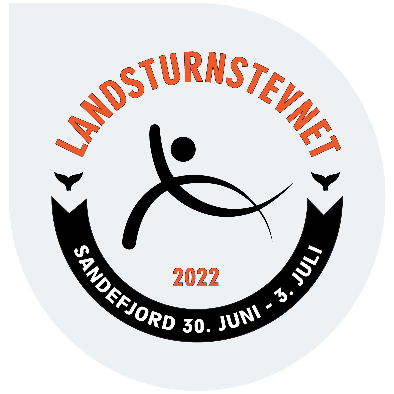 Til alle medlemmer av klubber i Vestfold og Telemark Gymnastikk og Turn krets.Vi trenger din hjelp som frivillig under LT-202230. juni - 3.juliDet er mange oppgaver vi trenger hjelp til for å få til ett fantastisk og uforglemmelig arrangement. Arenavakter,appartgjeng, badevakter, kaospiloter, førstehjelpere, og flere andre. Bli med på laget og gi vår krets en mulighet til å levere det beste landsturnstevnet i historien. Alle bidrag taes imot med takk og du velger selv hvilke dager du kan bidra. Er det En dugnad du skal delta på i år, så er det denneFyll ut skjemaet og send det til lt2022info@gmail.com Eller lever det til en i hovedkomiteen for LT-2022Kryss av for hvilke dag/dager DU kan være medOppgaver fordeles når timeplan er klar og vi kontakter deg.Hilsen alle oss i arrangementskomiteen.Fullt navn:Fødselsdato:Klubb/forening:Telefon:E-post adr.:T-skjorte str:Ønsker helst å bidra med:30/631/61/72/73/7